Санкт-Петербургский Государственный Университет(СПбГУ)Институт наук о ЗемлеКафедра экологической геологииСебровский Константин ЭдуардовичВыпускная квалификационная работаГЕОЭКОЛОГИЧЕСКИЕ ИССЛЕДОВАНИЯ НА ТЕРРИТОРИИ ПОД СТРОИТЕЛЬСТВО АВТОДОРОГИ ЯНИНО 1 – ОРОВО 
(ВСЕВОЛОЖСКИЙ РАЙОН)Направление 05.03.06 «Экология и природопользование»
Профиль «Экология и недропользование»Научный руководитель:канд. геол.-мин. наук, доцент Лебедев С.В._________________«____»_______  2020Заведующий кафедрой:канд. географ. наукФедорова И.В.__________________«____»______2020Санкт-Петербург2020 г.ВведениеИнженерно-экологические изыскания выполняются для оценки современного состояния и прогноза возможных изменений окружающей природной среды под влиянием антропогенной нагрузки с целью предотвращения, минимизации или ликвидации вредных и нежелательных экологических и связанных с ними социальных, экономических и других последствий и сохранения оптимальных условий жизни населения.Целью данной выпускной квалификационной работы является геоэкологическое исследование территории под строительство автодороги Янино 1 - Орово во Всеволожском районе Ленинградской области. Для достижения поставленной цели необходимо было решить следующие основные задачи:Изучить радиационную обстановку на территории объекта.Провести отбор проб почво-грунтов, донных осадков и воды на территории исследуемого объекта.На основе результатов анализов, отобранных образцов почво-грунтов и донных осадков установить уровень загрязненности исследуемой территории тяжелыми металлами, мышьяком, бенз(а)пиреном и нефтепродуктами.Установить экологическое состояние поверхностных вод на территории участка.Определить физические факторы риска.Опираясь на собранные данные с использованием пакета программ ArcGIS создать базу данных и ГИС-проект, визуализирующий результаты проведенного исследования.Длина планируемой автодороги составляет 5,4 км, а площадь дорожного полотна – 11,2 га. В качестве границ исследуемого участка была выбрана полоса вдоль трассы шириной 400 м и общей площадью 240 га.В процессе исследования для химического анализа на тяжелые металлы, мышьяк и органические загрязнители было отобрано 18 проб почвы, 3 пробы донных осадков и 3 пробы воды. Для оценки физических факторов риска было проведено 4 измерения непостоянного шума и 2 измерения общей вибрации. Также на территории была проведена поисковая гамма-съемка и 5 измерений удельной активности радионуклидов.В работе использовались данные и материалы, собранные автором в августе 2018-го года в ходе полевых работ. Собранные материалы были проанализированы в лаборатории и по ним составлен ГИС-проект, в котором отображены результаты проведенного исследования.Природные условия района исследованийОписание участка исследованийТрасса проектируемой автомобильной дороги находится в пригородной зоне г. Санкт-Петербурга и радиально отходит от города в северо-восточном направлении. Дорога будет обеспечивать связи Санкт-Петербурга с населенными пунктами Всеволожского района (в т.ч. г. Всеволожск) и выход транспортных потоков из Всеволожского района (в т.ч. г. Всеволожска) на КАД.Трасса автомобильной дороги проходит по территории Заневского городского поселения и Колтушского сельского поселения и частично пересекает территорию памятника природы. Место размещения объекта определено в соответствии со схемой территориального планирования Ленинградской области (рис. 1.1), утвержденной постановлением Правительства Ленинградской области от 29.12.2012 № 460 (с учетом внесенных изменений согласно постановлениям Правительства Ленинградской области от 29.10.2015 №415, от 21.12.2015 №490, от 01.03.2017 № 39).Рис. 1.1. Фрагмент схемы территориального планирования Ленинградской области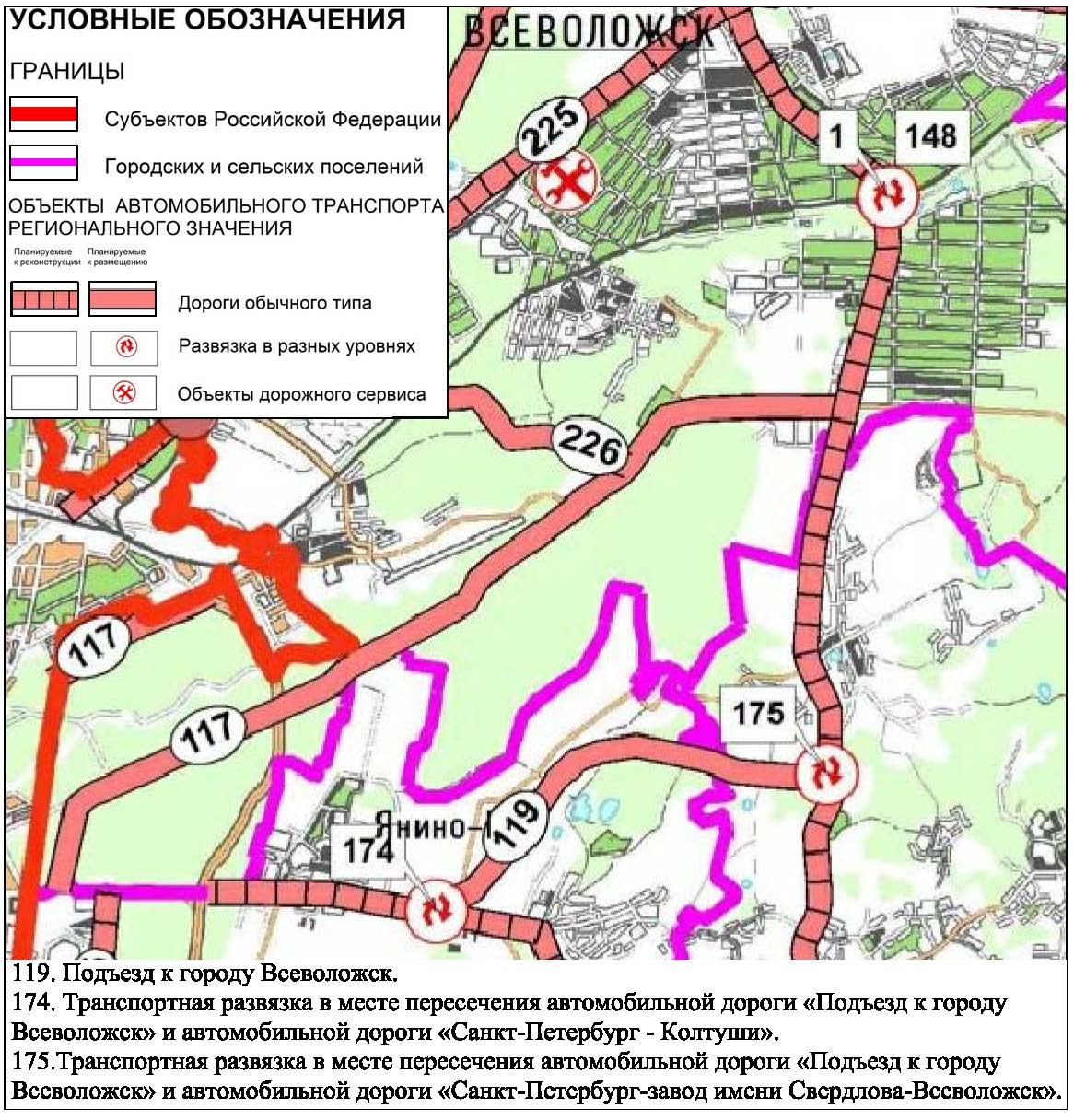 В административном отношении участок, предназначенный под проектирование расположен в Всеволожском районе, Ленинградской области. Площадь района составляет 3036,4 км². Население — 398 896 чел. (2019).Физико-географический очеркКлиматКлимат региона характеризуется умеренно теплым летом и продолжительной, неустойчивой, с частыми оттепелями зимой. Непостоянство погоды в Ленинградской области связано с частой сменой воздушных масс, которые в зависимости от происхождения подразделяются на морские, континентальные и арктические. С запада приходят морские воздушные массы. Вместе с циклонами они приносят пасмурную, ветреную погоду с осадками. Зимой они становятся причиной резких потеплений, а летом – прохлады. С востока же поступают континентальные воздушные массы. Сухой воздух антициклонов устанавливает малооблачную и сухую погоду. А с севера всегда приходит сухой и холодный арктический воздух, что приводит к наступлению в регионе ясной погоды и резкого похолодания.Самым теплым месяцем года является июль, а самым холодным – февраль. Летние осадки часто носят ливневый характер и сопровождаются грозами. В зимний период из-за частых оттепелей мощного снежного покрова не образуется. Средняя высота снежного покрова максимальных значений достигает в марте. По количеству осадков район относится к зоне достаточного увлажнения. Преобладают ветры юго-западных и западных направлений, несущие влажный воздух атлантического происхождения. В теплое время года ветры ослабевают.В соответствии со СНиП 23.01-99 «Строительная климатология» Всеволожский район относится ко IIБ климатическому подрайону строительства и характеризуется следующими параметрами:Среднегодовая температура воздуха - 3,6 °С - 3,8 °С;Самые холодные месяцы - январь, февраль со средней температурой (-8,4 °С - -9,0 °С);Самым теплым месяцем в году является июль со средней температурой воздуха + 17 °С;Абсолютный температурный максимум - +34 °С;Абсолютный температурный минимум - 36 °С;Относительная влажность воздуха летние месяцы она колеблется от 66 до 81 %, зимой и осенью составляет 79-88%;Среднегодовое количество осадков - 734 мм. В течение года преобладают ветры южного и юго-западного направления со среднемноголетней скоростью 3,5 м/сек.РельефВ геоморфологическом отношении территория исследуемого участка входит в пределы Приневской абразионной равнины. Территория Всеволожского района – низкая и почти плоская равнина в Приладожской восточной и  Приневской южной частях и холмистая на западе и северо-западе. Максимальные абсолютные высоты достигают 180 метров на севере района. Наиболее низкие абсолютные отметки имеет урез воды в Неве на юго-западе района − менее 1 метра над уровнем моря. Район вцелом характеризуется выраженной ступенчатостью и наличием трех достаточно крупных орографических единиц: Лембловской возвышенности, которая является частью Карельского перешейка, части Приладожской низменности и правобережной части Приневской низины. Первая имеет выровненную платообразную форму в центральной части и холмисто-грядовую – на востоке.Пониженные участки (до 5–50 метров над уровнем моря) района в Приладожье и на правобережье Невы отличаются ровным (до плоского) ступенчато-террасированным рельефом и болота на них широко распространены. Однако иногда встречаются холмисто-камовые возвышенности (Токсовская, Юкковская, Колтушская, Всеволожская), чья высота не превышает 10-70 метров, и вместе с ними отдельные более мелкие холмистые массивы и грады (Ивлев, 1994).ГидрологияГидрографическая сеть района представлена малыми реками, ручьями и мелиоративными канавами. Питание водотоков – смешанное с преобладанием снегового. По территории района протекают реки Охта, Морье, Авлога, Сестра и еще 2 десятка рек, ручьев и каналов.На дне карстовых воронок имеется несколько мелководных озер, соединенных между собой протоками. Из озер, расположенных на территории Колтушских высот, берут начало несколько ручьев, формирующих реку Лубья – приток реки Охты. Несмотря на то, что ландшафт местности претерпел серьезные антропогенные воздействия, его основные черты еще сохраняются.Основной фазой водного режима водотоков является весеннее половодье, начинающееся обычно в конце марта – начале апреля (сроки варьируют до 2-х недель), заканчивающееся во второй половине мая. Расходы и уровни воды на пике весеннего половодья, проходящем обычно во второй декаде апреля, на большинстве рек за исключением очень малых и временных водотоков являются наивысшими как в году, так и в многолетнем разрезе. За половодьем следует низкая летняя межень, прерываемая несколькими дождевыми паводками. С октября начинается период осенних паводков, продолжающийся до конца ноября – начала декабря. За ним следует зимняя межень. Сток плавно снижается, достигая минимума в феврале – начале марта. Зимние паводки нерегулярны и, как правило, незначительны по высоте.Канавы в период межени могут перемерзать или пересыхать до дна. Для водотоков с малыми водосборами и большими уклонами водосбора дождевые паводки могут превышать половодье (Белкина и др., 1997).Почвенный покровПо почвенно-географическому районированию почвы района относятся к южно-таежной подзоне дерново-подзолистых почв. Они сформировались в результате трех основных почвообразовательных процессов: подзолообразования, дернообразования и заболачивания. При этом свойства почв определяются почвообразующими и подстилающими породами, рельефом, растительностью, а также двумя основными климатическими факторами:- практически двойное преобладание годовой суммы атмосферных осадков над испарением, что формирует промывной водный режим почв, проявление водной эрозии при уклонах более 1° и заболачивание в условиях близкого стояния грунтовых вод;- почвы района умеренно промерзают (на глубину до 1,0–1,5 м), период биологической активности в них непродолжителен.В почвах нормального увлажнения не накапливаются значительные запасы гумуса (перегноя), мощность гумусового горизонта у естественных дерново-подзолистых почв не превышает 10–15 см при содержании гумуса 1–3%.Почвенный покров района чрезвычайно разнообразен. Встречаются почвы следующих типов: подзолистые (подтип – дерново-подзолистые), болотно-подзолистые, торфяные болотные, пойменные, нарушенные.На всхолмленных песчаных равнинах под сосняками преобладают поверхностно- подзолистые почвы в сочетании с торфянисто-подзолистыми и мелкими массивами сфагновых болот в понижениях. По причине малого потенциального плодородия и эрозионной опасности такие участки не пригодны для освоения под сельхозугодья.Из-за частой переувлажнённости межхолмных понижений и близкого залегания почвенно-грунтовых вод, наличия водоупора или просто плохой фильтрационной способности слоистых песчаных отложений, здесь развиваются торфянистые иллювиально-гумусовые почвы. Иногда эти почвы развиваются на нижних частях склонов и на древнеозерных валах.Для района Приневских высот характерны террасирванные ступени, на которых формируются торфянисто-подзолисто-глеевые и торфянистые иллювиально-железисто-гумусовые подзолы. На более низких террасах более распространены уже дерново-подзолисто-глееватые и торфянисто-подзолисто-глеевые почвы.Однако дерново-подзолисто-глееватые почвы не так широко распостранены на территории Приневской низменности. Формируются они на различных по генезису и механическому составу почвообразующих породах, а тяготеют к равнинным формам рельефа, плоским вершинам холмов, террасам, а также к слабонаклонным нижним частям моренных холмов. Они обычно образуют сочетания с дерново-подзолистыми глееватыми и торфянисто-глеевыми почвами.Районы Приневской низменности и моренных плато (Лемболовская возвышенность и др.), сложенные более тяжелыми породами – моренными суглинками, двучленными и ленточными глинами, характеризуются значительной заболоченностью, более высокой гумусированностью минеральных почв, имеющих, как правило, признаки контактного оглеения. На нижних террасах моренного плато широко развиты процессы ожелезнения песчаных и торфяных почв, что нередко сильно затрудняет их использование в сельском хозяйстве. Наиболее освоена пригородная зона, здесь почти все переувлажненные почвы осушены и хорошо окультурены.В целом почвенный покров отличается мозаичностью, контрастностью, мелкоконтурностью. Широко распространены переувлажненные, каменистые почвы. Почвы в естественном состоянии имеют низкое плодородие, обеднены элементами питания, большей частью кислые (Пестряков, 1973).Органический мирВсего на территории изысканий зарегистрировано 89 видов сосудистых растений, мхов и лишайников. Ведущими по числу видов семействами являются: злаковые (Poaceae), астровые (Asteraceae), осоковые (Cyperaceae), розоцветные (Rosaceae), бобовые (Fabaceae), и другие.В целом флора района размещения проектируемой трассы типична для региона и в основном представлена характерными для таежной зоны и широко распространенными эврибионтными видами.Западная часть участка занята сенокосными лугами, чередующимися с небольшими перелесками, восточная – лесами. Леса представлены главным образом сосняками, средний возраст сосновых лесов не превышает 40 – 70 лет. Еловые леса встречаются преимущественно в восточной части территории. Мелколиственные породы присутствуют как в составе сосновых и еловых лесов, так и в виде чистых древостоев.В центральной части территории отмечены небольшие участки широколиственных лесов – дубняка и липняка. Посадки дуба имеют возраст около 60 лет. В подросте здесь обилен клен. Наибольшее по площади верховое болото (5 га) расположено в западной части территории. Оно слабо облесено сосной и имеет выраженный кочковато-мочажинный микрорельеф. Луга занимают значительные площади в западной части территории.На склонах южной и юго-западной экспозиции расположены небольшие, в несколько десятков квадратных метров, выделы сухих низкотравных лугов. Здесь растет довольно редкое для Карельского перешейка растение – колючник финский.Южная и юго-западная части проектируемой трассы располагается на заброшенных сельхозугодьях с хорошо развитой мелиоративной сетью. В настоящее время эта территория местами сильно подтоплена. На зарастающих лугах, по берегам водотоков и мелиоративных канав, формируются мелколиственные (береза, осина, серая ольха) влажнотравные леса. По обочине дорог доминирует борщевик Сосновского (Heracleum sosnowskyi Manden.).Северная часть трассы проектируемой автодороги пересекает памятник природы регионального значения «Колтушские высоты». Здесь преобладают сосновые кустарниково-кисличные сообщества на хорошо дренированных и достаточно увлажненных почвах, но в понижениях встречаются сфагновые сосняки. На заросших лугах формируются формации сосняков. Хорошо развитая дорожно-тропиночная сеть, близость населенных пунктов конноспортивного клуба "Исток" оказывают негативное влияние на биоразнообразие данного района. На соседствующих участках местности здесь обитают лесные и луговые виды птиц и млекопитающих. К незаселенным склонам холмов приурочены места обитания целого ряда видов более южного, лесостепного происхождения – серой куропатки, которая раньше в окрестностях Колтушей была довольно обычна, ястребиной славки, коноплянки, зеленушки, зайца-русака. На Колтушских высотах расположено самое крупное в Ленинградской области поселение садовой овсянки – очень редкого для Северо-Запада вида, в котором ежегодно гнездятся десятки пар. На лугах обитают коростель и перепел, в заболоченных котловинах – камышница, бекас, варакушка и многие другие виды птиц (Носков, 2000, 2002; Фокин, 1999).Геологическое строениеИсследуемый участок находится на стыке двух крупных структурно-геологических районов: Балтийского кристаллического щита и северо-западной части Русской плиты. У щита сложнодислоцированные метаморфизованные породы архея, нижнего и среднего протерозоя обнажены на поверхности, а плита представляет собой область погружения фундамента под осадочным чехлом.Территория, расположенная в пределах северо-западной части Русской плиты, представляет собой область развития осадочных отложений, начиная от верхнепротерозойских до пермских. Кристаллические образования, слагающие фундамент в этом районе, являются непосредственным продолжением региональных складчатых структур осадочно-эффузивных и интрузивных комплексов, развитых в южной части Балтийского кристаллического щита.Границы между этими двумя районами условные, так как одна структура служит естественным продолжением другой. Принятая граница проходит по отметке глубины погружения фундамента в 500 метров.Южная и юго-восточная части склона Балтийского кристаллического щита, занимающего почти всю северную половину Ленинградской области, характеризуются пологим и относительно неглубоким (500—600 м) погружением фундамента к югу и юго-востоку (рис.1.2). В пределах этого региона породы осадочного чехла имеют широтное и субширотное простирание и залегают почти горизонтально или со слабым наклоном слоев в том же юго-восточном направлении, что и фундамент.За исключением грабенообразных впадин, на которых встречаются самые древние осадочные толщи (рифея и волынской серии), на остальной территории непосредственно на фундаменте залегают более молодые образования. Это песчано-глинистые отложения валдайской серии вендского комплекса (гдовский и котлинский горизонты), а выше глины с песчаником в основании балтийского комплекса (ломоносовская и лонтоваская свиты) нижнего кембрия. Отложения эти слагают территорию Предглинтовой низменности — вдоль побережья Финского залива и восточного берега Ладожского озера — и южную часть Карельского перешейка. К югу от глинта они погружаются под ордовикские, а на северо-востоке под верхнедевонские породы.В геологическом строении принимают участие четвертичные отложения, представленные насыпными грунтами, торфом и заторфованными грунтами, верхнечетвертичные озерно-ледниковые отложения балтийского ледникового озера, представленные песками разной крупности и супесями пластичными, и четвертичными ледниковыми (моренными) отложениями, представленные супесями, суглинками, с неоднородным содержанием гравия, гальки и валунов.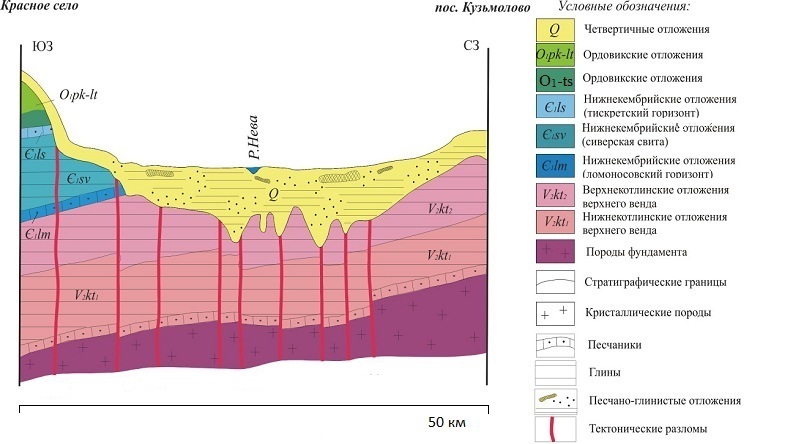 Рис. 1.2. Геологический разрез Санкт-ПетербургаВ геологическом строении по данным бурения и архивных материалов до глубины 25,0 м принимают участие отложения четвертичной системы, среди которой выделены следующие генетические типы:•	современные техногенные образования (t QIV) - насыпные грунты: пески разной крупности, местами с включением щебня (насыпи автомобильных дорог, а также грунты «обратной засыпки» пересекаемых коммуникаций) с примесью органических веществ;•	современные биогенные отложения (b QIV) - представлены торфами и среднезаторфованными грунтами; •	верхнечетвертичные озерно-ледниковые отложения (lg QIII) – водонасыщенные пески с разными примесями и разной крупностью (Сидоренко, 1971).Гидрогеологические условияГидрогеологические условия территории исследований характеризуются наличием безнапорного водоносного горизонта, приуроченного к пескам и песчаным прослоям в глинистых грунтах озерно-ледникового генезиса, а также к биогенным отложениям - торфу и среднезаторфованным грунтам. Водовмещающими являются пески различного гранулометрическог состава, однородные или с включением гравия, гальки и валунов, местами гравийно-галечные слои, а также песчаные и супесчаные прослои и линзы в толще ленточных и валунных глин и суглинков.Глубина залегания вод в четвертичных отложениях изменяется в широких пределах в зависимости от абсолютных отметок местности. Наибольшее распространение имеют воды безнапорные, со свободной поверхностью. Отсутствие выдержанных по площади водоупоров в толще четвертичных отложений обусловливает гидравлическую связь между различными по возрасту водоносными комплексами.Питание водоносного горизонта происходит за счет инфильтрации атмосферных осадков, поверхностных и талых вод. Разгрузка осуществляется в местную гидрографическую сеть (канавы) и дренажную систему города. Максимальный прогнозируемый уровень грунтовых вод следует ожидать вблизи поверхности земли, на абсолютных отметках 16,30-64,60 м в зависимости от рельефа.Изученный участок находится в зоне избыточного увлажнения. В периоды интенсивных дождей и весеннего снеготаяния, вследствие низкой фильтрационной способности пылевато-глинистых грунтов, на отдельных пониженных участках поверхности возможно появление грунтовых вод типа верховодки, местами с образованием открытого зеркала воды (Архангельский, 1967).Экологическая обстановкаОсобо охраняемые природные территории. Проектируемая трасса проходит через ООПТ памятник природы регионального значения «Колтушские высоты» (рис. 1.3), который расположен во Всеволожском муниципальном районе Ленинградской области на территории муниципальных образований Колтушское сельское поселение, Заневское сельское поселение, Всеволожское городское поселение, южнее города Всеволожск, севернее деревень Хирвости, Колтуши и поселка Воейково. Занимает площадь 1211,6 га. ООПТ создана в целях сохранения природных комплексов камового ландшафта северной части Колтушской возвышенности и прилегающих низменных равнин (Особо охраняемые природные территории Ленинградской области: [сайт]. URL: https://ooptlo.ru/oopt-koltushskie-vyisotyi.html).Рис. 1.3. Местоположение ООПТ «Колтушские высоты» относительно
проектируемой автодороги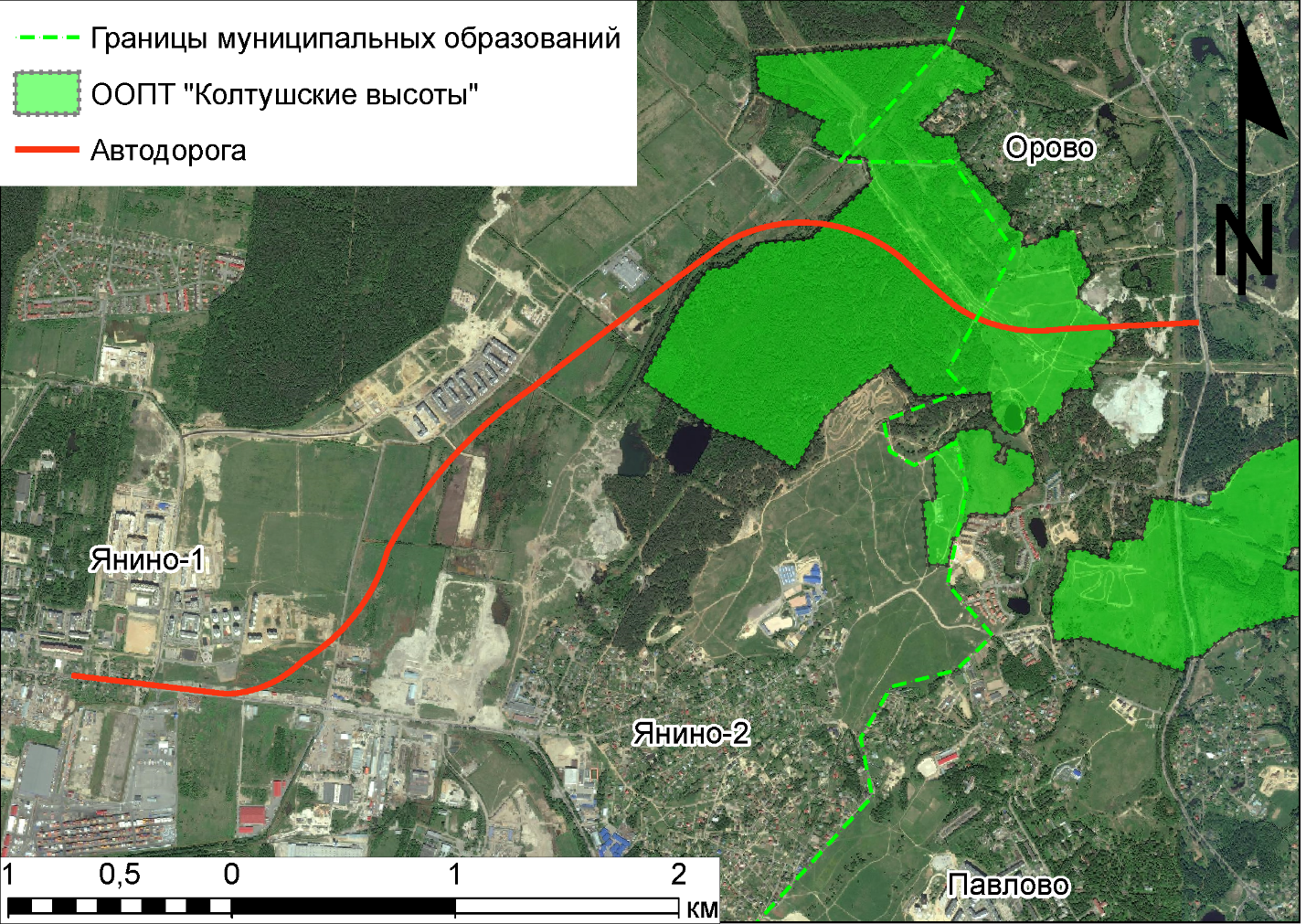 Техногенная нагрузка. Всеволожский район испытывает давление выбросов загрязняющих веществ со стороны Санкт - Петербурга и филиалов его промышленных предприятий, расположенных на территории района. Преобладающие ветра выносят в район выбросы от крупнейших нежилых зон «Парнас», «Северо-западная», «Коломяги», района Лесного, Кондратьевского пр., «Ржевка», «Нева», «Белоостровская». Крупнейшим загрязнителем является Северная ТЭЦ (п/о Мурино) и Южная ТЭЦ Ленэнерго. Юг района рассекает одна из напряженных автострад – Мурманское шоссе.Центрами экологической напряженности на территории района являются: «Янино», «Кирпичный завод» (ЛДЗ); отдельные крупные предприятия: Ассоциация «Невская Дубровка», АО ПОСМ им. Свердлова, завод ЭЗТАБ (пос. Стеклянный), свинокомплекс «Спутник», птицефабрика «Невская», крупные войсковые части, полигон для захоронения небытовых отходов «Северная Самарка» (к югу от дер. Мяглово Карьер), аэропорт «Ржевка».Потенциальные опасности. На территории района имеются потенциально опасные пожаро- и взрывоопасные объекты: склады взрывчатых веществ и горюче-смазочных материалов; автозаправочные станции, лесоперевалочные базы, продуктопроводы и газопроводы высокого давления, стоянки автотранспорта. Особого внимания требуют: пос. Кузьмоловский, пос. им. Морозова, пос. Дубровка, район нас. п. п. Ваганово, Разметелево, Ковалево (г. Всеволожск).Из сильнодействующих ядовитых веществ на территории района в значительных количествах (до 200 тонн в одном месте) имеются: жидкий хлор, фтористый водород, жидкий аммиак, жидкий азот, олеум, толуол. Повышенное внимание необходимо в дер. Янино, д. Заневка, в г. Всеволожске, у ж. д. ст. Капитолово, в пос. Кузьмоловский, в пос. им. Морозова.Из локальных (местных) экологических проблем для Всеволожского района характерны:•	Загрязнение окружающей природной среды тяжелыми металлами. Обнаружено на землях в радиусе 40—50 км от С.-Петербурга, около нас. пунктов Кузьмоловский, Новосаратовка, Манушкино, им. Морозова, вокруг Грузинского завода ЖБИ. Основные элементы-загрянители: свинец, цинк, никель, кобальт, медь. Почвы в полосе шириной 50 м в каждую сторону от автомобильных дорог с интенсивным движением загрязнены свинцом.•	Наиболее загрязненными реками в районе являются Охта, Черная (дер. Новосаратовка), Оккервиль, Морье, Лубья, Авлога, Вьюн, Дубровка и др.•	Основные источники загрязнения: сток с пашни, скотные дворы, неисправные очистные сооружения, населенные пункты, места скопления автотранспорта (Экология Всеволожского района: [сайт]. URL: http://www.garbolozero.ru/index.php/ekologiya-vsevolozhskogo-rajona).Методика и техника обследования территорииМетодика радиационного обследованияРадиационная обстановка территории определяется действием альфа-, бета- и гамма-излучений, а также содержанием радиоактивных веществ в почве и других средах. Так как опасные излучения возникают при распаде радионуклидов, то контроль содержания радиоактивных веществ и оценка их действия на живые организмы производится путем регистрации излучений.Изучение существующей радиационной обстановки на обследуемом объекте проводилось в два этапа: - На первом этапе проводилась пешеходная гамма-съемка для выявления локальных аномалий;- На втором этапе проводилось измерение удельной активности естественных радионуклидов (ЕРН) над точками выявленных локальных аномалий;Пешеходные гамма-поиски на земельном участке выполняют с помощью поискового гамма-радиометра с непрерывным прослушиванием в телефон частоты следования импульсов и фиксированием замеров по прямолинейным профилям, расстояние между которыми в пределах контура проектируемого объекта зависит от масштаба гамма-поисковых работ.Зоны, в которых показания радиометра в 2 или более раз превышают среднее значение, характерное для остального участка, или мощность дозы гамма-излучения превышает 0,3 мкЗв/ч на земельных участках под строительство жилых и общественных зданий, или 0,6 мкЗв/ч - на участках под строительство производственных зданий и сооружений, определяются как локальные аномалии (в соответствии с СанПиН 2.6.1.2523-09, СП 2.6.1.2612-10, МУ 2.6.1.2398-08, СанПиН 2.6.1.2800-10).Измерения мощности дозы гамма-излучения проводились в контрольных точках, равномерно распределенных по территории участка. В число контрольных точек были включены точки с максимальными показаниями поискового радиометра. Измерения мощностей амбиентных доз в контрольных точках на открытой местности проводились на высоте 1 м от поверхности земли с использованием дозиметров. Общее число контрольных точек – не менее 10 на 1 га , но не менее 5 точек на земельном участке меньшей площади.Исследования проводились при нормальных условиях:Температура воздуха: от +11°C до +20°C;Ветер: тихий, без осадков;Атмосферное давление: 754 – 756 мм рт. ст.Радиологическое обследование и оценку радиационной обстановки проводят согласно нормативным документам:СанПиН 2.6.1.2523-09 (НРБ-99/2009) «Нормы радиационной безопасности»;СанПиН 2.6.1.2800-10 «Гигиенические требования по ограничению облучения населения за счет природных источников ионизирующего излучения»;СП 2.6.1.2612-10 (ОСПОРБ-99/2010) «Ионизирующее излучение, радиационная безопасность. Основные санитарные правила обеспечения радиационной безопасности»;МУ 2.6.1.2398-08 «Ионизирующее излучение, радиационная безопасность. Радиационный контроль и санитарно-эпидемиологическая оценка земельных участков под строительство жилых домов, зданий и сооружений общественного и производственного назначения в части обеспечения радиационной безопасности»;ГОСТ 30108-94 «Материалы и изделия строительные. Определение удельной эффективной активности естественных радионуклидов».Методика исследования почвенного покрова и донных осадковХимическое загрязнение почвы – изменение химического состава почвы, возникшее под прямым или косвенным воздействием фактора землепользования (промышленного, сельскохозяйственного, коммунального), вызывающее снижение ее качества и возможную опасность для здоровья населения.Основным критерием оценки загрязнения почв химическими веществами является предельно допустимая концентрация (ПДК) или ориентировочно допустимая концентрация (ОДК) химических веществ в почве.Оценка степени опасности загрязнения почвы химическими веществами проводится по каждому веществу с учетом класса опасности компонента загрязнения, его ПДК и максимального значения допустимого уровня содержания элементов по одному из четырех показателей вредности. Оценка степени опасности загрязнения почвы допускается по наиболее токсичному элементу с максимальным содержанием в почве.В настоящее время в России наиболее токсичные химические элементы разделены на 3 класса опасности:1 класс – мышьяк, кадмий, ртуть, свинец, цинк, фтор,
 3,4–бенз(а)пирен;2 класс – бор, кобальт, никель, молибден, медь, сурьма, хром;3 класс - барий, ванадий, вольфрам, марганец, стронций, ацетофенон.По степени опасности в санитарно-эпидемиологическом отношении почвы могут быть разделены на следующие категории по уровню загрязнения: чистая, допустимая, умеренно опасная, опасная и чрезвычайно опасная. Данная классификация основывается на значении суммарного показателя загрязнения (Zc). Поскольку геохимические аномалии имеют полиэлементный состав, то он рассчитывается как сумма коэффициентов концентраций металлов, определяемых за вычетом числа металлов, уменьшенного на единицу (1).где  – коэффициент концентрации, – концентрация i-го химического элемента в пробе, – фоновая концентрация для i-го элемента, характерная для данной территории, или норматив содержания данного элемента в почве,n – число элементов, коэффициенты концентрации которых превышают единицу.Опасность загрязнения почвы связана с тем, что оно влияет на контактирующие с ней воздушную и водную среды и, как следствие, прямо или опосредованно через продукты питания на здоровье человека.Всего для химического анализа с шагом в 500 метров были отобраны 21 проба, из которых 12 с глубины 0,0-0,2 м, а из 1-ой и 10-ой скважин дополнительно с глубин 0,2-1,0 м, 1,0-2,0 м, 2,0-14,0 м, а также из каналов отобрано 3 пробы донных осадков. Чтобы предотвратить вторичное загрязнение, пробы почвы отбирают почвенным буром, не содержащим металлы и с соблюдением условий асептики (стерильный инструмент, перемешивание на стерильной поверхности, помещение в стерильную тару).Для химического анализа объединенная проба составлялась не менее чем из пяти смешанных точечных проб, взятых с одной пробной площадки. Масса объединенной пробы составляла не менее 1 кг. Точечные пробы отбирают на пробной площадке из одного или нескольких слоев, или горизонтов методом конверта, по диагонали или любым другим способом с таким расчетом, чтобы каждая объединенная проба представляла собой часть почвы, типичной для генетических горизонтов или слоев данного типа почвы.Химическое исследование почвы обычно проводится путем подготовки к анализу заблаговременно отобранного образца почвы и определения состава почвенных вытяжек – водной и солевой. Основная задача пробоподготовки — подготовка материалов для определенного вида анализа. Она помогает повысить точность получаемых результатов, расширить исследуемый диапазон значений, повысить безопасность исследования, ускорить тест, улучшить воспроизводимость и погрешность результатов. Пробоподготовка представляет собой процесс измельчения, гомогенизации, и т.д. с целью превращения пробы в подходящую для последующего анализа форму (сухой остаток, раствор и пр.), а также для избавления от мешающих анализу компонентов.Донные осадки также отбираются для анализа на загрязненность с целью выявления зоны распространения отдельных загрязняющих веществ, определения характера загрязняющих веществ в донных осадках и оценки техногенной нагрузки на водные объекты.  Были отобраны пробы донных осадков мелиоративных каналов, расположенных вблизи участка изысканий.В настоящее время для донных отложений отсутствуют нормативы, регламентирующие содержание загрязняющих веществ, поэтому оценка загрязненности донных отложений производилась путем сравнения полученных результатов с допустимыми концентрациями веществ, принятыми для почв.Дополнительно стоит учесть то, что участок проектируемой трассы проходит через ООПТ регионального назначения. Это значит, что как минимум почвам в пределах данной территории будет нанесен ущерб, который заранее возможно рассчитать. Так, согласно приказу министерства природных ресурсов и экологии Российской Федерации от 8 июля 2010 года, N 238 «Об утверждении Методики исчисления размера вреда, причиненного почвам как объекту охраны окружающей среды» исчисление в стоимостной форме размера вреда в результате порчи почв при перекрытии поверхности линейными объектами в том числе, рассчитывается по формуле:где S – площадь участка, на котором наблюдается порча почв,Kr – показатель, учитывающий глубину загрязнения,Кисп – показатель, учитывающий категорию земель и вид разрешенного использования земельного участка,Тх - такса для исчисления размера вреда, причиненного почвам как объекту охраны окружающей среды.Отбор и оценка проб почвы осуществлялась согласно нормативным документам:•	СанПиН 2.1.7.1287-03 «Почва, очистка населенных мест, бытовые и промышленные отходы, санитарная охрана почвы. Санитарно-эпидемиологические требования к качеству почвы»;•	ГН 2.1.7.2041-06 «Почва, очистка населенных мест, бытовые и промышленные отходы, санитарная охрана почвы. Предельно-допустимые концентрации (ПДК) химических веществ в почве»;•	ГН 2.1.7.2511-09 «Почва, очистка населенных мест, бытовые и промышленные отходы, санитарная охрана почвы. Ориентировочно-допустимые концентрации (ОДК) химических веществ в почве»;•	ГОСТ 17.4.3.01-83 «Охрана природы. Почвы. Общие требования к отбору проб»;•	ГОСТ 17.4.4.02-84 «Охрана природы. Почвы. Методы отбора и подготовки проб для химического, бактериологического, гельминтологического анализа»;•	МУ 2.1.7.730-99 «Гигиеническая оценка качества почвы населенных мест».Методика измерения физических факторов рискаК физическим факторам риска относятся различные физические поля, которые могут оказывать неблагоприятное воздействие на здоровье человека. Это могут быть, например, простые проблемы со средоточием внимания, или же серьезные нарушения в работе внутренних органов. В данной работе исследовалось поле вибраций и непостоянный шум слышимого и инфразвукового диапазонов.Шумом называют беспорядочные звуковые колебания различной частоты и интенсивности и классифицируются шумы по характеру спектра – на широкополосный и тональный шум, а по временным характеристикам – на постоянные и непостоянные шумы. К непостоянным шумам относят шумы, уровень которых в течение рабочего дня или периода измерений изменяется более чем на 5 дБА (для инфразвука данное значение равно 10 дБ). В то же время непостоянные шумы подразделяются на: колеблющиеся, если уровень звука непрерывно изменяется во времени, прерывистые, если уровень звука ступенчато изменяется на 5 дБА (6 дБ для инфразвука) и более через равные интервалы, и импульсные, если состоят из одного или нескольких звуковых сигналов, уровни звука которых повышаются не менее чем на 7 дБ.Говоря о вибрации, подразумеваются механические колебания твердой среды (в отличие от колебаний воздуха в случае шума), которые могут оказывать ощутимое воздействие на человека, в том числе негативное. Классифицируются вибрации по: способу передачи человека на общие, передающиеся через опорные поверхности и локальную, передающиеся через руки, источнику возникновения на локальные, передающуюся от механизированного и отдельно немеханизированного инструмента, общую транспортную, транспортно-технологическую и технологическую, и общую в жилых помещениях – внутреннюю и внешнюю. Также вибрации классифицируются по направлению действия, характеру спектра и частотному составу, а по временным характеристикам классификация аналогична шуму: постоянными называют вибрации, чьи параметры изменяются не более чем в 2 раза (или на 6 дБ) в течение периода измерений, а непостоянные вибрации в то же время в зависимости от частоты изменений подразделяются на колеблющиеся, прерывистые и импульсные.При проведении измерения шума и вибраций аппаратуру не подвергают воздействию вибрации, магнитных и электрических полей, радиоактивного излучения и других неблагоприятных факторов, влияющих на результаты измерения. Измерительный микрофон направляют в сторону основного источника шума и удаляют не менее чем на 0,5 м от оператора, проводящего измерение. На открытых территориях не проводят измерения при наличии осадков, повышенной скорости ветра, а также при температуре и влажности воздуха, выходящих за предельные рабочие параметры средств измерений.На территории участка, предназначенного для строительства проезда к г. Всеволожск во Всеволожском районе Ленинградской области, измерения уровней шума проводились в дневное время в 4-х точках.Исследования и оценку физических факторов риска проводились согласно нормативным документам:ГОСТ 23337−2014 «Методы измерения шума на селитебной территории и в помещениях жилых и общественных зданий»;СН 2.2.4/2.1.8.562-96 «Физические факторы производственной среды. Физические факторы окружающей природной среды. Шум на рабочих местах, в помещениях жилых, общественных зданий и на территории жилой застройки»;ГОСТ 23337-78* «Шум. Методы измерения шума на селитебной территории и в помещениях жилых и общественных зданий»;МУК 4.3.2194-07 «Методы контроля. Физические факторы. Контроль уровня шума на территории жилой застройки, в жилых и общественных зданиях и помещениях»;СанПиН 2.1.2.2645-10 «Санитарно-эпидемиологические требования к условиям проживания в жилых зданиях и помещениях»;СН 2.2.4/2.1.8.583-96 «Физические факторы окружающей природной среды/ Физические факторы производственной среды. Инфразвук на рабочих местах, в жилых и общественных помещениях и на территории жилой застройки».Методика исследования поверхностных водДля более полной экологической оценки территории необходим комплексный анализ состояния водоёмов. Основой такой оценки является детальный покомпонентный анализ химического состава воды, его режима и других показателей. Основной акцент делается на ряд количественных и качественных показателей. К первым относятся: концентрации химических элементов, содержание растворенного кислорода, биологическое и химическое потребление кислорода (БПК5 и ХПК), некоторые органолептические показатели, pH и др. Ко вторым относят: состояние флоры и фауны, гидрологический режим, состав донных осадков и т. д.В качестве норматива для этой цели также используются предельно допустимые концентрации загрязняющих веществ для воды рыбохозяйственных водоемов, водных объектов хозяйственно-питьевого и культурно-бытового пользования. На данном участке из оросительных каналов было отобрано для анализа 3 пробы воды в тех же местах, где отбирались пробы донных осадков.В качестве комплексного показателя загрязненности воды использовался индекс загрязнения воды (ИЗВ), рассчитанный по следующей формуле:где Ci – концентрации 4-ёх веществ с самыми высокими превышениями ПДК,ПДКi – ПДК соответствующих элементов.Также в формулу входят нормированные значения БПК5 и содержание растворённого кислорода. На основе значения данного индекса определяется класс качества воды по таким градациям: <0,3 – чистая, 0,3-1,0 – относительно чистая, 1,0-2,5 – умеренно загрязненная, 2,5-4,0 – загрязненная, 4,0-6,0 – грязная, 6,0-10,0 – очень грязная, >10,0 – чрезвычайно грязная.В качестве нормативных документов при оценке качества вод использовались:ГОСТ Р 31861 – 2012 «Вода. Общие требования отбора проб»;СанПиН 2.1.4.1175−02 «Гигиенические требования к качеству воды нецентрализованного водоснабжения. Санитарная охрана источников»СанПиН 2.1.5.980−00 «Гигиенические требования к охране поверхностных вод»ГН 2.1.5.1315-03 «Водоотведение населенных мест, санитарная охрана водоемов. Предельно допустимые концентрации (ПДК) химических веществ в воде водных объектов хозяйственно -питьевого и культурно-бытового водопользования»;СанПиН 2.1.4.1074-01 «Питьевая вода и водоснабжение населенных мест. Гигиенические требования к качеству воды централизованных систем питьевого водоснабжения. Контроль качества. Гигиенические требования к обеспечению безопасности систем горячего водоснабжения»;СанПиН 2.1. 5.980-00. «Водоотведение населенных мест. Санитарная охрана водных объектов. Гигиенические требования к охране поверхностных вод».Методика построения ГИС-проектаНа основе собранного фактического материала с помощью пакета программ ArcGIS был построен ГИС-проект. Данное программное обеспечение компании ESRI позволяет создавать, систематизировать, анализировать, визуализировать и различным образом преобразовывать геоданные для построения карт практически любой сложности и направленности. В данной работе ArcGIS используется для создания ГИС-проекта, в котором будут наглядно отражены все результаты проведённого исследования.В качестве топоосновы использовался космоснимок с сервиса Яндекс.Карты, который был привязан в системе координат Pulkovo_1942_3_Degree_GK_CM_30E, являющейся поперечно-цилиндрической проекцией Гаусса-Крюгера на референц-эллипсоиде Красовского. Данная система координат минимизирует искажения на трёхградусной зоне с осевым меридианом 30° восточной долготы и была выбрана, так как исследуемый участок расположен между 30-ым и 31-ым меридианом.По зафиксированным на месте пробоотбора координатам на топооснову были нанесены все точки измерений и пробоотбора, разделенные на слои. Каждому слою точек, чтобы отличать их между собой, назначался свой условный значок. Важно заметить, что точки некоторых слоев могут накладываться друг на друга: например, местоположение точек измерения вибраций и шума совпадает. После этого в атрибутивную таблицу каждого слоя заносится информация, по которой можно провести дальнейший анализ и другая полезная информация. Для слоя с точками проб почво-грунтов, к примеру, это значения суммарного показателя загрязнения, коэффициенты концентрации элементов, а также глубины отбора этих проб.Одним из доступных способов отображения информации для точечных объектов являются картограммы, которые показывают характерную для точки информацию. Так, например, можно визуально сравнить между собой с помощью круговой диаграммы долю каждого элемента в суммарные показатели загрязнения или индексе загрязнения воды. Данный способ отображения полезен, если структура данных не позволяет провести интерполяцию.Так как исследуемый объект имеет длинную вытянутую форму и его реальная площадь плохо выражена в масштабе карты, для визуализации результатов исследований вокруг него была создана «буферная зона» (по 200 метров в каждую сторону), в пределах которой и были представлены результаты интерполяции данных опробования почв в контрольных точках (рис. 2.1).Рис. 2.1. Карта точек опробования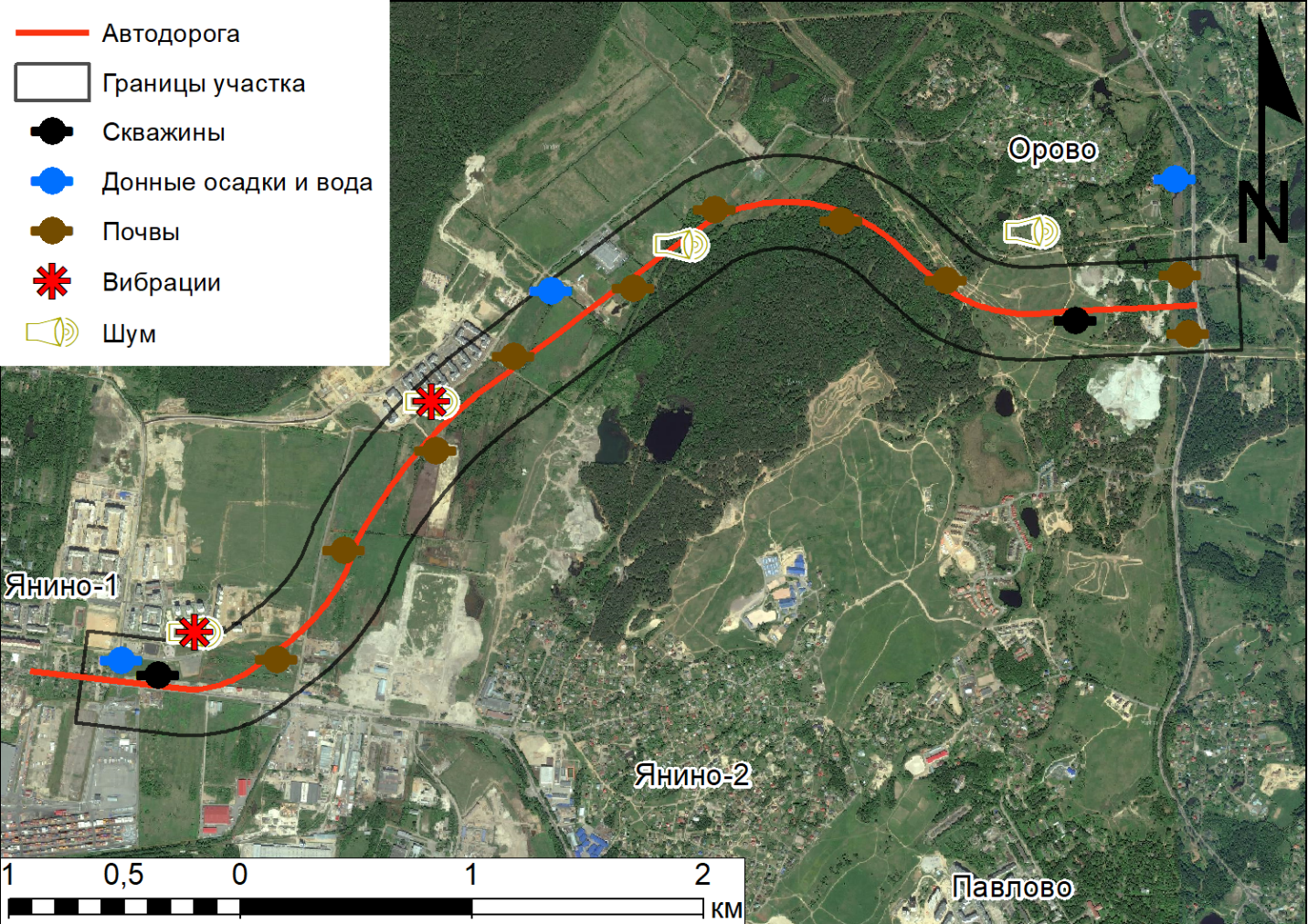 С помощью интерполяции, основываясь на некотором наборе точечных данных, можно предсказать значения в ячейках всего пространства. Например, построить поверхность рельефа, имея значения абсолютных высот в нескольких точках. По такому же принципу можно построить поверхность распределения концентраций химических элементов в почве или интенсивности электромагнитного поля. В программном обеспечении ArcGIS существует две базовые группы методов интерполяции: детерминированные и геостатистические.Первая использует математические закономерности и функции для предсказания значения в ячейках растра, размеры которых задаются вручную, в зависимости от желаемой точности предсказания. Вторая группа дополнительно учитывает статистические взаимосвязи в предоставляемых данных. В нашем случае, ввиду малого размера выборки, использовался детерминированный метод обратно взвешенных расстояний (ОВР), который определяет значение в ячейке опираясь на расстояние до ближайших базовых точек. Говоря конкретно, вычисляет среднее значение с некоторыми коэффициентами для каждой рассматриваемой базовой точки, зависящими от расстояния до точки.Полученную в результате интерполяции поверхность значений необходимо представить таким образом, чтобы это было наиболее информативно. Касательно нормирования загрязнения почв, поверхность была разбита на интервалы классификации, соответствующие общепринятым степеням загрязнения почв: допустимому загрязнению соответствуют показатели загрязнения 1-16, умеренно опасному – 16-32, опасному – 32-64, и чрезвычайно опасному – 64-128. То есть применяется способ количественного фона, где ячейка окрашивается в цвет, соответствующий интервалу, в который она попала. Аналогичным образом можно представить кратность превышения ПДК для отдельных химических элементов (Лебедев, 2018; Childs, 2004; Zeiler, 1999).Результаты исследований территорииРадиационная обстановкаРезультаты пешеходной гамма-съемки представлены в таблице 3.1. Средняя мощность дозы гамма-излучения на участке составила 0,15±0,01 мкЗв/ч, а предельное значение - 0,18±0,06 мкЗв/ч. Для пересекающих участок дорог из асфальта или щебня характерны чуть более высокие значения мощности дозы. По результатам гамма-съемки не было выделено никаких локальных аномалий и превышений нормативных значений (0,3 мкЗв/ч для строительства зданий общественного назначения и 0,6 мкЗв/ч для зданий производственного назначения).Для последующего измерения удельной эффективной активности радионуклидов было выделено 5 точек с наибольшими значениями мощности дозы гамма-излучения. Результаты измерений удельной активности радионуклидов приведены в таблице 3.2.Таблица 3.2Удельная активность радионуклидовПо значениям удельной эффективной активности можно сделать вывод, что почвы участка изысканий соответствует требованиям к I классу радиационного качества строительных материалов (Аэфф≤370 Бк/кг) и их транспортировка, хранение, использование и утилизация может осуществляться без ограничений по радиационному фактору. Загрязнение почвенного покрова и донных осадковПочвыПо результатам лабораторного анализа проб почвы были получены их значения кислотности (pH) и данные о концентрации в них химических элементов: Cu, Zn, Pb, Cd, Ni, As, Hg, а также содержания в пробах 3,4-бенз(а)пирена и нефтепродуктов. Фактические значения приведены в таблице 3.3. Таблица 3.3Результаты химического анализа проб почвыДля расчета коэффициентов концентрации и последующего расчета суммарного показателя загрязнения использовались установленные в ГН 2.1.7.2041-06 нормативы для супесчаных почв, а для нефтепродуктов, в связи с отсутствием установленного ПДК, – порог в 1000 мг/кг для допустимого уровня загрязнения. Среди полученных значений небольшие превышения нормативов встречаются только у проб под номерами 130, 140, 150, все остальные пробы относятся к категории «чистая» (Zc = 1) (табл. 3.4). Наибольший вклад в загрязнение делает никель (Яковлев, 1993).Таблица 3.4Коэффициенты концентрации веществ в почвахТакже у проб почвы из скважин с глубин 1 м, 2 м и до 14 м (пробы №№ 111-113 и №№ 201-203) величины показателей не превышают значений, полученных для почв у поверхности и, следовательно, нормативов.Значения коэффициентов концентрации были взяты для построения поверхности распределения в ArcGIS и оценки пространственного положения геохимических аномалий. На рисунке 3.1 изображена карта превышений ПДК для никеля, как элемента, значения фона которого наиболее часто встречается.Рис. 3.1. Степени загрязнения почв никелем и показатели суммарного загрязнения почв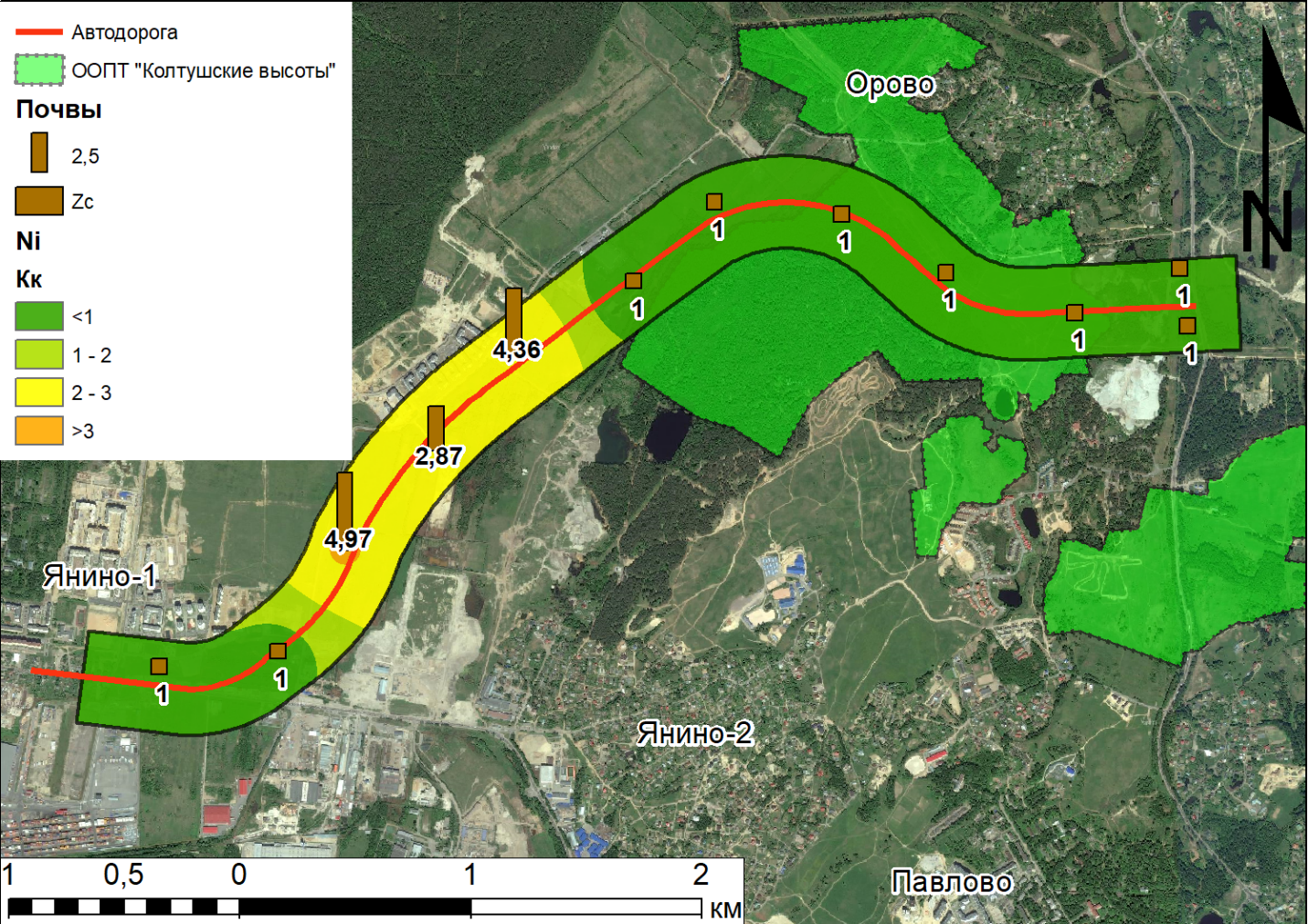 По карте видно, что все три загрязненные пробы расположены недалеко от жилых многоэтажных комплексов, которые активно строились в 2016-ом году, и вместе образуют единую геохимическую аномалию. Для участка, проходящего через территорию памятника природы характерно отсутствие загрязнения по исследованным элементам (пробы с №160 по №210). Однако аналогичное состояние почв характерно и для проб №110 и №120, которые также расположены вблизи жилых комплексов и рядом со шоссе. Тем не менее по указанным на карте показателям суммарного загрязнения почвы на территории геохимической аномалии класс загрязнения является «допустимым» (Zc < 16).Донные осадкиДля нормирования донных осадков не существует регламентированных нормативов, поэтому использовались те же показатели, что и при исследовании почв. Фактические данные приведены в таблице 3.5.Таблица 3.5.Результаты анализов донных осадковБыли исследованы аналогичные показатели, за исключением мышьяка. В таблице 3.6 представлены коэффициенты концентраций исследованных веществ.Таблица 3.6.Коэффициенты концентраций веществ в донных осадкахПревышения нормативных значений по всем показателям не наблюдаются.Потенциальный ущерб, нанесенный почвам в пределах ООПТДля расчета ущерба был взят отрезок автодороги, проходящий через территорию памятника природы «Колтушские высоты». Длина отрезка, рассчитанная по данным НИС-проекта, была принята равной 1400 метров (рис. 3.2). Для расчета площади повреждения почвенного покрова ширина автодороги была принята равной 10,5 метров для автомобильных двухполосных дорог обычного типа согласно ГОСТ Р 52399-2005 «Геометрические элементы автомобильных дорог». 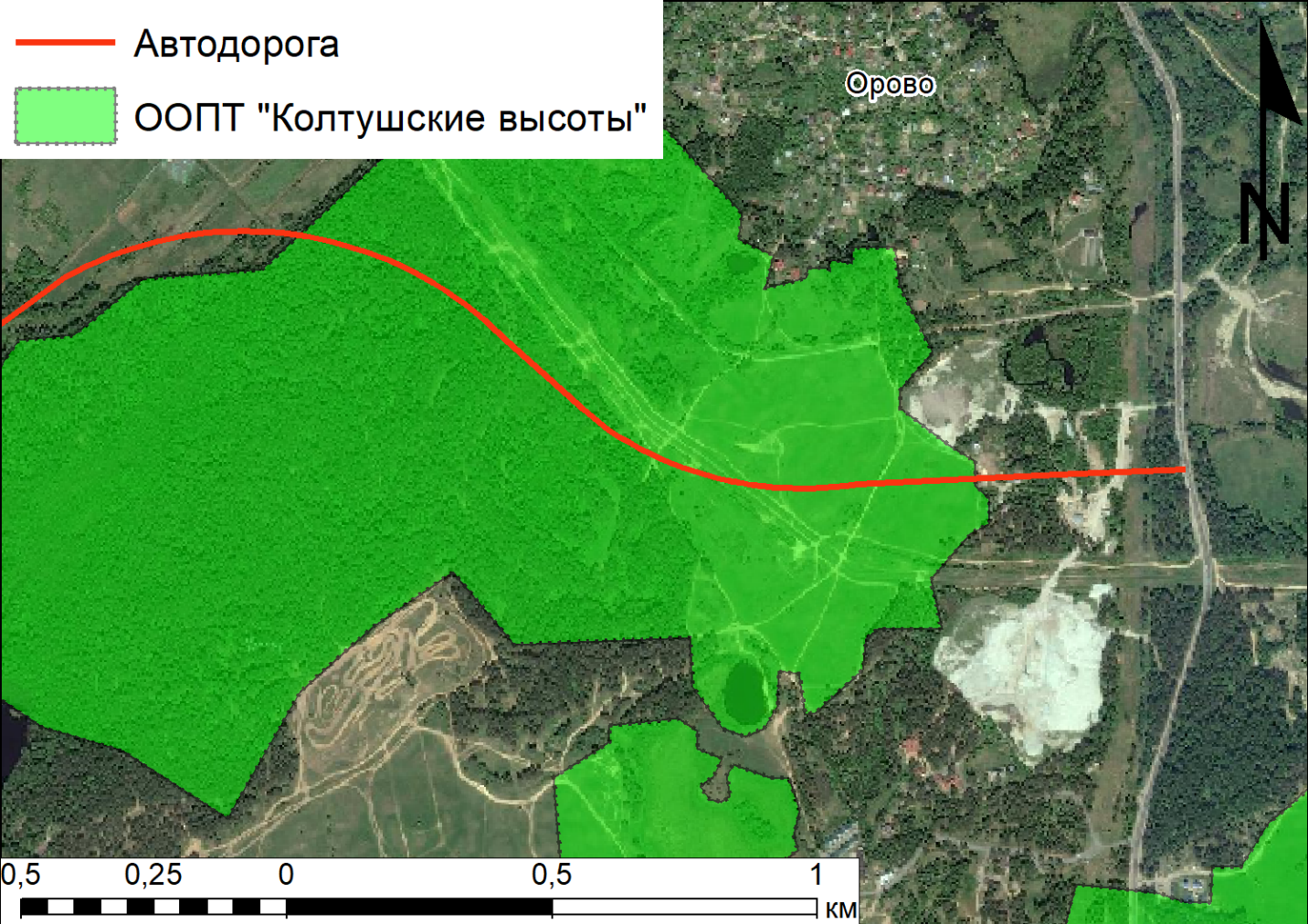 Рис. 3.2. Отрезок автодороги, проходящий по территории ООПТКак результат, с учетом дополнительных коэффициентов и таксы, равной 500 руб./м2, потенциальный ущерб составляет 7,35 млн рублей. Данная величина может колебаться в зависимости от маршрута автодороги и ширины дорожного покрытия. Также важно отметить, что это только один из компонентов среды памятника природы, который пострадает в результате строительства автодороги.Оценка уровней шума и вибрации Основной задачей проводимых измерений являлась оценка фактического состояния уровня шума на исследуемой территории в районе ближайшей к объекту работ жилой застройки (рис. 3.3). Результаты измерения уровня шума и инфразвука на участке представлены в таблице 3.8 и 3.9.Рис. 3.3. Точки измерений шума и вибрации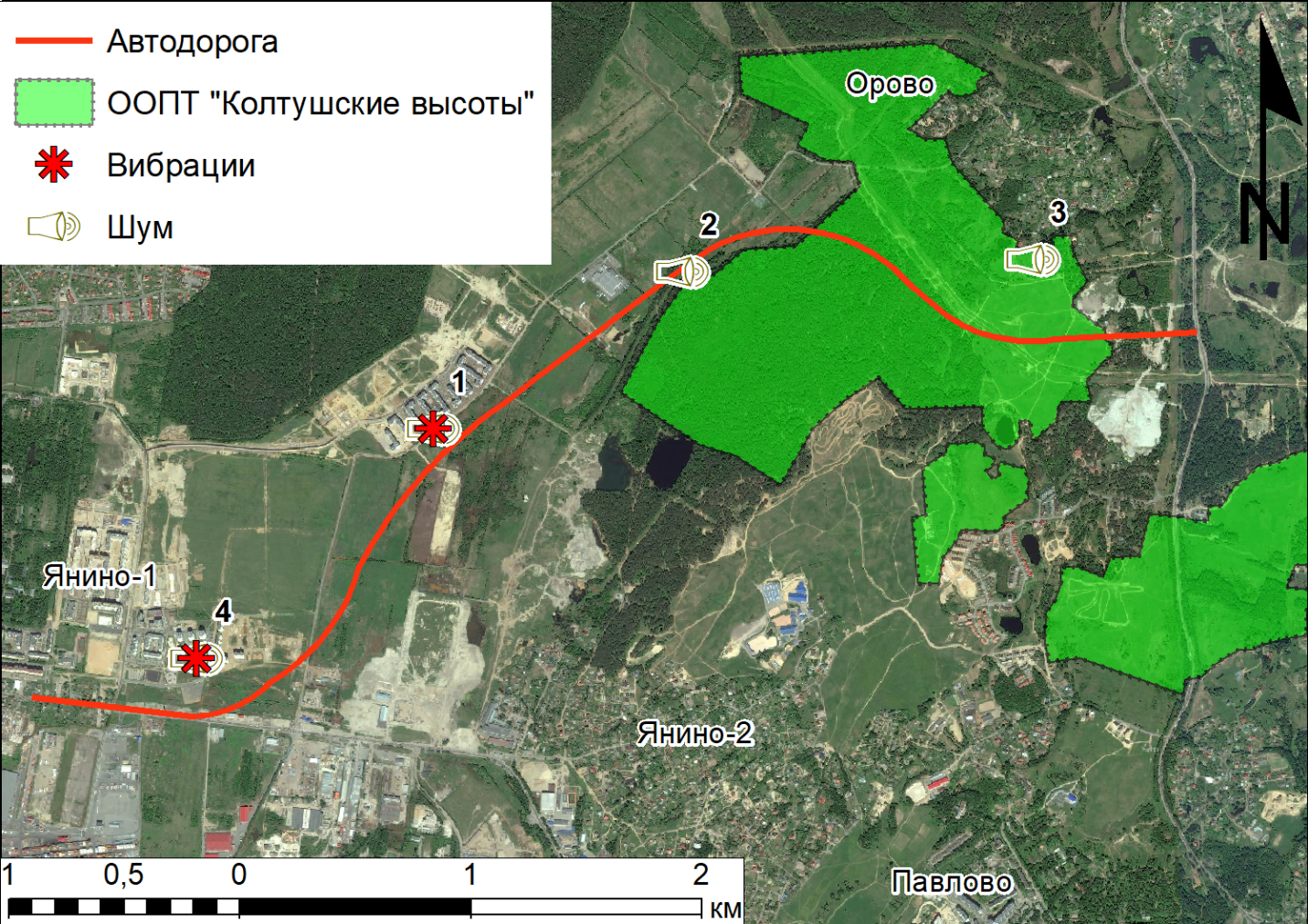 Измерения шума были проведены в 4-х контрольных точках:- Точка измерения 1 (координаты N 59°57’24,0’’ Е 30°35’57,7’’) – основным источником шума является работающая техника на строительстве дома;- Точка измерения 2 (координаты N 59°57’45,7’’ Е 30°37’07,7’’) – источников нет;- Точка измерения 3 (координаты N 59°57’47,0’’ Е 30°38’45,2’’) – источников нет;- Точка измерения 4 (координаты N 59°56’52,2’’ Е 30°34’51,3’’) – основным источником шума является движение автотранспорта по Колтушскому шоссе, ремонтные работы в доме.Основные источники шума – автотранспорт, движущийся по автомобильной дороге общего пользования и строительная техника на стройплощадках жилых комплексов. В соответствии с СН 2.2.4/2.1.8.562-96 для территории жилой застройки в дневное время суток допустимый эквивалентный уровень звука составляет 55 дБА, максимальный уровень звука – 70 дБА. Все измеренные значения соответствуют указанным нормативам.Таблица 3.9Измерения инфразвукаПо СН 2.2.4/2.1.8.583-96 для территорий жилой застройки октавной полосе в 2 Гц соответствует предельно допустимый уровень звукового давления 90 Дб, полосе 4 Гц – 85 Дб, 8 Гц – 80 Дб, 16 Гц – 75 Дб и для общего уровня звукового давления соответствует норматив 90 Дб. Все измеренные значения соответствуют указанным нормативам.На территории участка измерения уровней вибрации проводились в 2-х точках вблизи жилых многоэтажных комплексов (табл. 3.10), совпадающих с точками измерения шума:- Точка измерения 1 (координаты N 59°57’24,0’’ Е 30°35’57,7’’) – основным источником вибрации является работающая техника на строительстве дома; вибрация измерялась на плите;- Точка измерения 4 (координаты N 59°56’52,2’’ Е 30°34’51,3’’) – основным источником вибрации является движение автотранспорта по Колтушскому шоссе, ремонтные работы в доме; вибрация измерялась на плите.Таблица 3.10Измерения вибрацииСогласно ГОСТ 31191.1-2004 вычисленные пиковые значения виброускорения по всем осям для обоих точек находятся ниже порога чувствительности людей (0,015 м/с2), а значения среднеквадратичного корректированного виброускорения не вызывают дискомфорта (менее 0,315 м/с2). И в соответствии с СН 2.2.4/2.1.8.566-96 значения среднеквадратичного корректированного виброускорения не превышают предельно допустимый уровень в 10*10-3 м/с2.Загрязнение поверхностных водБыло проанализировано 3 пробы воды, взятые из мелиоративных каналов, на ряд показателей (табл. 3.11): Таблица 3.11Результаты анализа проб воды, мг/лВ соответствии с ГН 2.1.5.1315-03 ни в одной из проб нет превышений по сульфатам и хлоридам (ПДК равно 400 мг/л и 350 мг/л соответственно). По сухому остатку показатели оп сухому остатку, цветности и запаху также не превышают нормативов из СанПиН 2.1.4.1074-01 (1000 мг/л, 20 и 2 соответственно). В пробе 301 наблюдается заниженное значение водородного показателя (норматив 6-9 ед. pH). Для БПК5, ХПК и растворенного кислорода использовались нормативы СанПиН 2.1. 5.980-00 для водных объектов, находящихся в черте населенных мест. ХПК соответствует нормативное значение не более 30 мг О2/л, для БПК5 – не более 4 мг О2/л, а для растворенного кислорода – не менее 4 мг/л. По показателю БПК5 превышение наблюдается для всех проб, по показателю ХПК – только для пробы №301, а по содержанию растворенного кислорода несоответствие нормативу наблюдается уже для проб №№302 и 303.Для комплексной оценки и расчета индекса загрязнения воды были использованы нормированные на ПДК значения концентраций веществ (табл. 3.12). Для БПК5 и растворенного кислорода указаны нормированные величины.Таблица 3.12Нормированные показатели и значения ИЗВТак как значения ИЗВ для всех трех проб превышает 10-ти, то они относятся к чрезвычайно грязным. Превышения наблюдается для всех показателей, кроме содержания цинка, нефтепродуктов и 3,4-бензапирена. Визуально сравнить вклад каждого элемента в индекс загрязнения воды можно на рисунке 3.4.Рис. 3.4. Вклад химических элементов в индекс загрязнения воды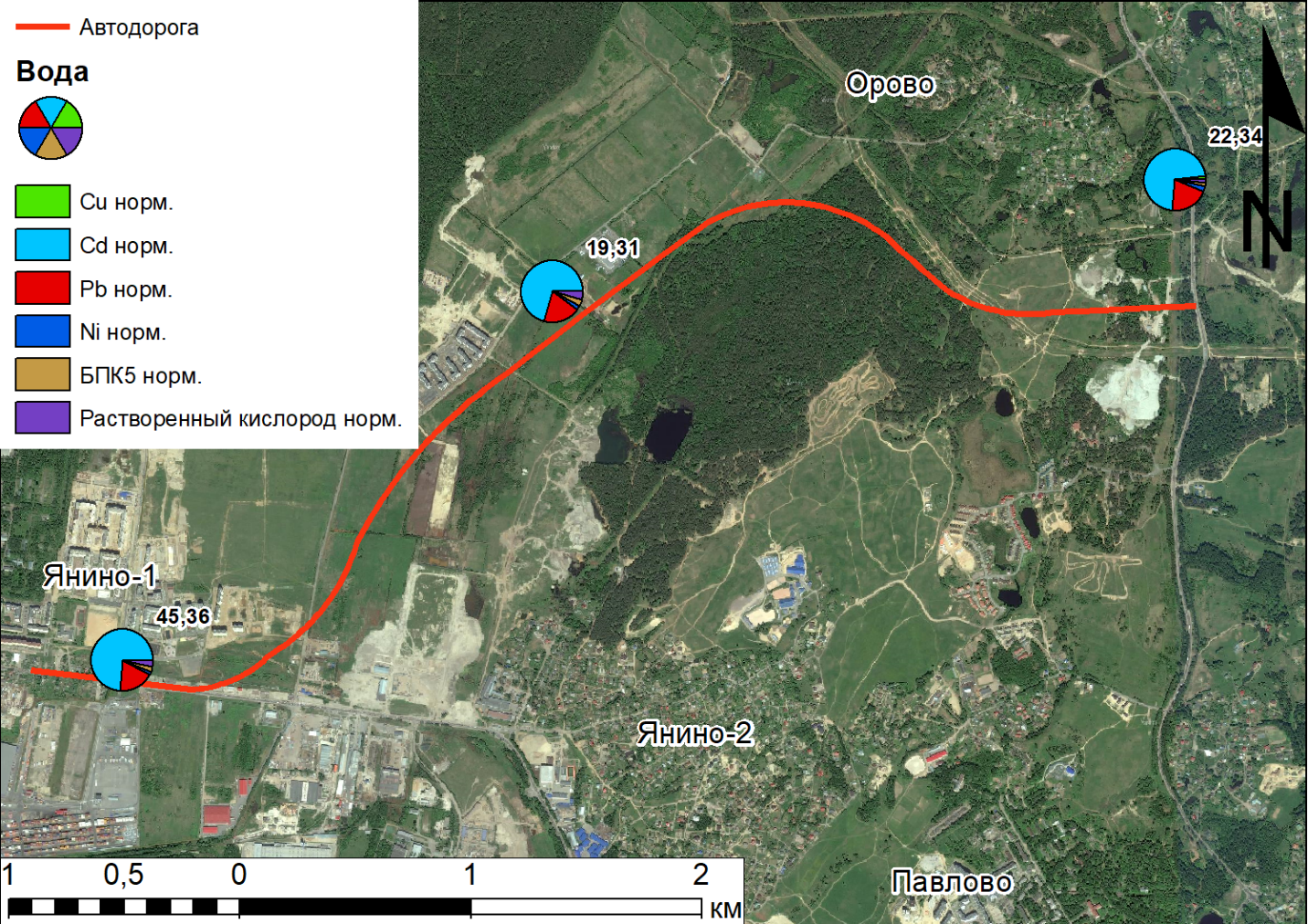 Наибольший вклад в показатель делает кадмий: 200-кратное превышение для пробы №301, 81 ПДК – для пробы №302 и 96 ПДК – для №303. Содержание свинца также создает большой вклад в значение индекса: проба №301 – 49 ПДК, №302 – 22,33 ПДК и проба №303 – 27,33 ПДК. Цинк, нефтепродукты и 3,4-бензапирен не участвовали в расчете индекса загрязнения воды и не превышали нормативных значений.База данных в среде ArcGISОсновой любого ГИС-проекта, в том числе связанного с геоэкологическими исследованиями, являются данные. Как правило данные исследований и полевых измерений представлены в разном виде и в разных местах, поэтому в данной работе была предпринята попытка систематизировать собранные экологические данные по исследуемому участку.По каждому аспекту исследования были созданы Excel-таблицы, в которых хранились как фактические результаты лабораторных и полевых исследований, так и данные, предобработанные для анализа в ArcGIS. Данный формат был выбран ввиду своей простоты и небольшого объема данных, но при значительном масштабировании исследований выгодней использовать формат полноценных баз данных. Важной особенностью данной геоинформационной системы является ограничение на иерархичность полей в атрибутивных таблицах слоев. То есть не все данные возможно и нужно добавлять в атрибуты точечных слоёв.Тем не менее, система горячих связей позволяет выводить подробную информацию об объекте прямо в поле документа карты (рис. 3.5), что при должной настройке является крайне полезным инструментом визуализации всех собранных данных.Рис. 3.5. Карта с атрибутивной информацией некоторых точек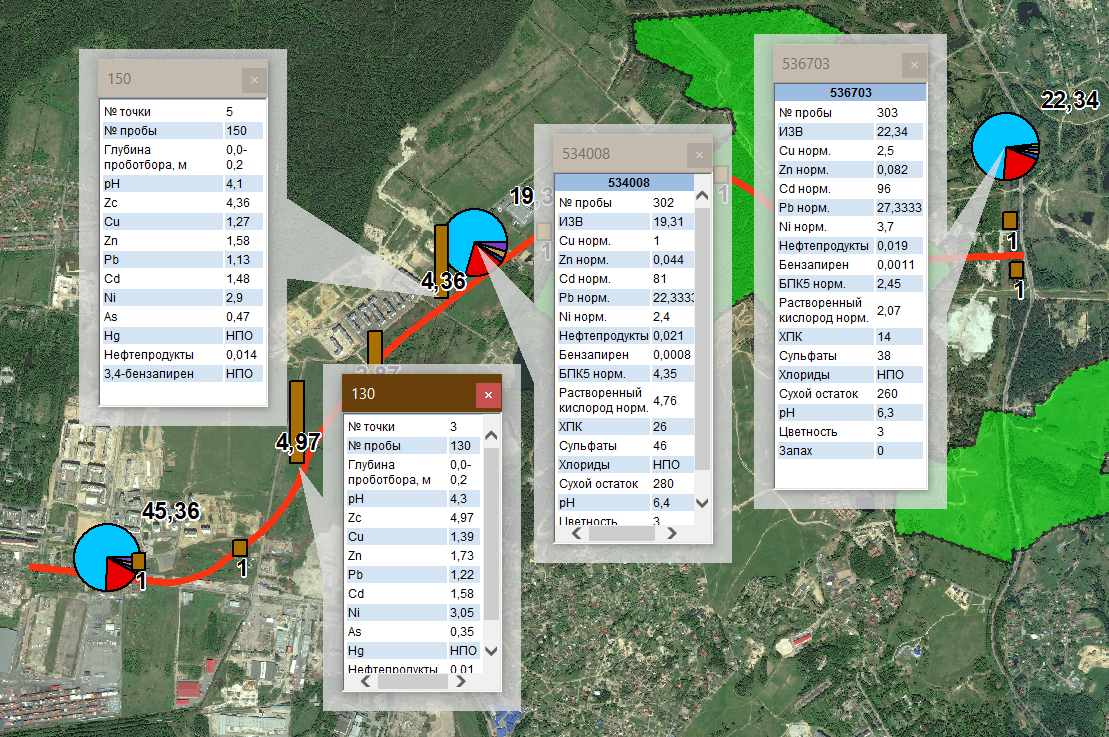 Базовыми же для изображения данных на картах являются картографические способы: линейные, площадные и точечные. Так, для сравнения степени загрязнения проб почв были использованы столбчатые картограммы, для оценки вклада каждого элемента в загрязнение проб воды использовались круговые картограммы (рис. 3.6). Точки измерений физических факторов риска изображались простыми значками, так как в них нет каких-либо особенностей, которые стоит изобразить более подробно. Единственное исключение – радиоэкологическое исследование, для которого не нашлось подходящего способа для визуализации.Для изображения распределения загрязнения территории использовались интерполированные поверхности, которые показаны в разделе, посвященном оценке состояния почвенного покрова и в приложениях. Важно отметить, что при слишком низких фактических уровнях загрязнения подобные карты являются не оценочными, а инвентаризационными, так как в качестве границ интервалов классификации невозможно выбрать регламентированные нормативы, а использование непрерывных сплошных поверхностей распределения является слабо информативным с практической точки зрения.Рис. 3.6. Результаты исследования территории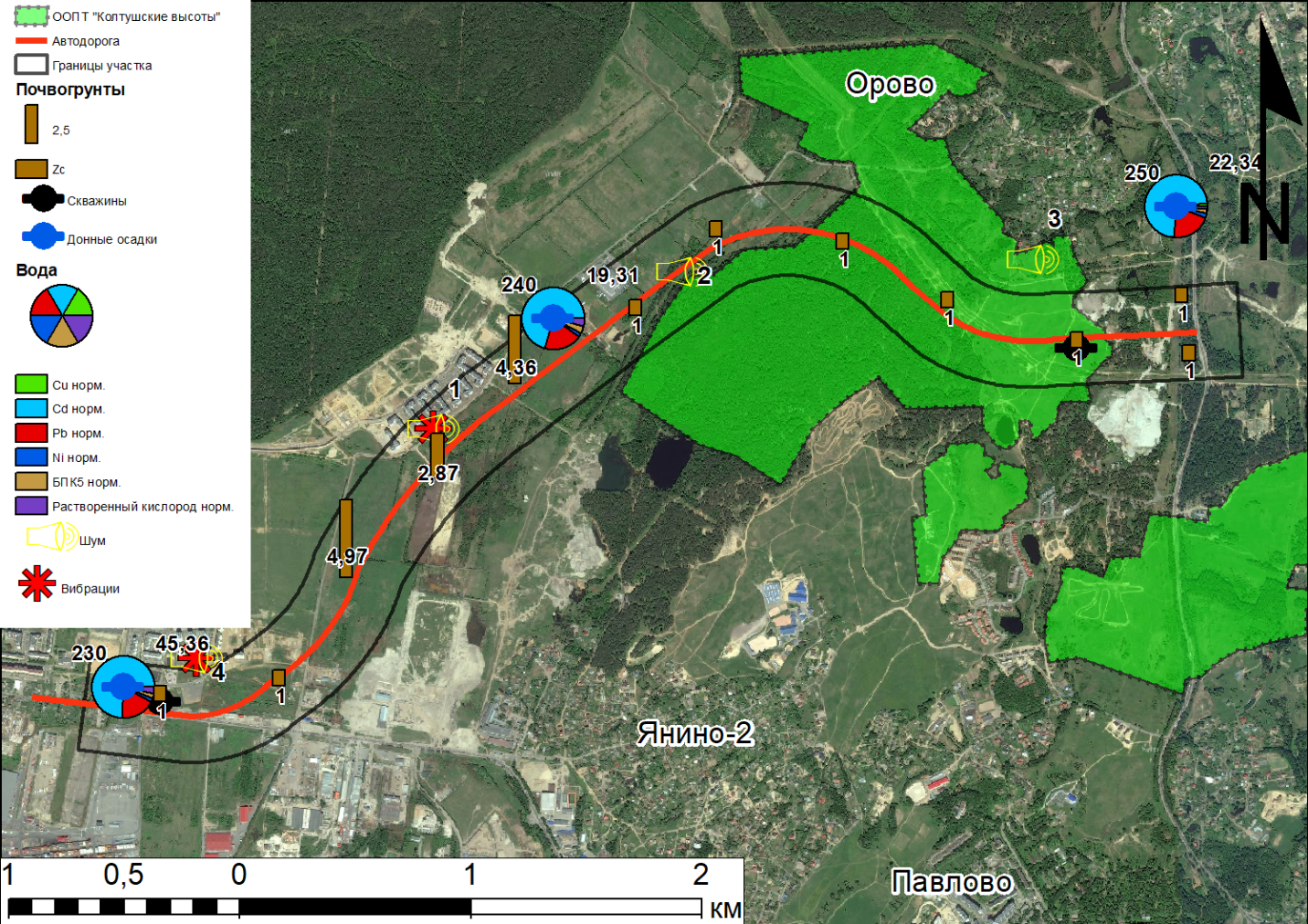 ЗаключениеВ результате геоэкологических исследований на земельном участке, предназначенном под строительство автодороги для подъезда к г. Всеволожску были выполнены следующие задачи:Результаты оценки радиационной обстановки сводятся к следующему. Зафиксированное максимальное значение мощности амбиентной дозы гамма-излучения равно 0,18±0,06 мкЗв/ч со средними значениями 0,15±0,01 мкЗв/ч, что не превышает нормативов, установленных для значений фона над почвами земельных отводов под строительство.Значения удельной эффективной активности естественных радионуклидов в почвах колеблется от 80 Бк/кг до 110 Бк/кг, что соответствует I, самому низкому, классу радиационной опасности пород. Транспортировка, хранение, использование и утилизация образующихся строительных отходов может осуществляться без ограничений по радиационному фактору.Для оценки химического загрязнения компонентов природной среды было отобрано 18 проб почв, 3 пробы донных осадков и 3 пробы воды.Превышение предельно допустимых концентраций анализируемых параметров в почвах наблюдается у точек №№130, 140 и 150, и по суммарному показателю загрязнения эти почвы относятся к категории «допустимо загрязненных». Для точки №130 и №150 в загрязнение основной вклад вносят медь, цинк, свинец, кадмий и никель. Для точки №140 в загрязнение основной вклад вносят цинк, кадмий и никель. Наибольший вклад в загрязнение вносит никель – до 3,05 ПДК, остальные элементы – не более 2-х ПДК.Все остальные пробы, в том числе 6 проб из скважин и 3 пробы донных осадков не содержат превышений ПДК по тяжелым металлам, мышьяку и органическим загрязнителям (3,4-бензапирен и нефтепродукты), что относит их к категории «чистая».Относительно фоновых значений превышения встречаются чаще всего по кадмию (превышение до 4,62 раз), но все пробы почв по суммарному показателю загрязнения остаются «допустимо загрязненными»По ряду санитарно-химических показателям (медь, кадмий, свинец, никель, растворенный кислород, БПК5, ХПК, 3,4-бенз(а)пирен, рН) пробы воды не соответствует требованиям установленных нормативов. И по результатам комплексной оценки все пробы воды относятся к категории чрезвычайно загрязненных.Измеренные эквивалентные уровни звука в 4-х точках в дневное время суток равны – 45,1-54,7 дБА максимальные –  50,2-61 дБА, что соответствует нормативным значениям для жилых территорий в 55 дБА и 70 дБА соответственно.Общие уровни звукового давления при измерении инфразвука на 4-х точках колеблются между 76 дБ и 82 дБ, что также соответствует установленному нормативу для жилой застройки в 90 дБ.Измерения вибрации для двух точек рядом с имеющимися рядом с изучаемой территорией источниками вибрации для всех трех осей колеблется от 1,07*10-3 м/с2 до 3,19*10-3 м/с2 по значению среднеквадратичного корректированного виброускорения. Это не превышает установленный норматив для жилых помещений в 10*10-3 м/с2.Результаты лабораторных анализов и выводы использовались для построения ГИС-проекта, в котором были визуализированы результаты анализов проб почвы, воды и донных осадков, результаты измерений физических факторов риска, а также построены карты распределения суммарных показателей загрязнения и коэффициентов концентрации элементов.В общем, участок, предназначенный для строительства проезда к г. Всеволожск во Всеволожском районе Ленинградской области, не представляет опасности для строительства и капитального ремонта по радиационным, химическим и физическим факторам экологического риска, однако состояние поверхностных вод некоторых точек вблизи антропогенных объектов является чрезвычайно опасным.Список литературыАрхангельский Б. Н., Зайцев И. К. Гидрогеология СССР. Том III. Ленинградская, Псковская и Новгородская области. М //Недра. – 1967.Белкина И. Н. и др. Гидрография Ленинградской области. – 1997.Ивлев В. В. Всеволожский район Ленинградской области: Историко-географический справочник //СПб.: Петрополь. – 1994.Лебедев С.В., Нестеров Е.М. Пространственное ГИС-моделирование геоэкологических объектов в ArcGIS. - СПб.: Изд-во РГПУ им. А.И.Герцена, 2018. – 260 с.Носков Г. А., Гагинская А. Р. Красная книга природы Ленинградской области. Том 2. Растения и грибы. – 2000.Носков Г. А., Гагинская А. Р. Красная книга природы Ленинградской области. Том 3. Животные. – 2002.Пестряков В. К. Почвы ленинградской области //Ленинград. Лениздат ss. – 1973. – Т. 343.Сидоренко А. В., Кофман В. С. Геология СССР. Том I. Ленинградская, Псковская и Новгородская области. Ч. 1. Геологическое описание. – 1971.Фокин Ю. В., Боч М. С. Красная книга природы Ленинградской области. Том 1. Особо охраняемые природные территории. – 1999.Яковлев А. С. и др. Порядок определения размеров ущерба от загрязнения земель химическими веществами //М.: Роскомзем. – 1993.https://ooptlo.ru/oopt-koltushskie-vyisotyi.html - Колтушские высоты. Памятник природы // Особо охраняемые природные территории Ленинградской областиhttp://www.garbolozero.ru/index.php/ekologiya-vsevolozhskogo-rajona - Экология Всеволожского района // СНТ "Гарболово-Озеро": Экология. Природные явления. Стихии. 2012.Childs C. Interpolating surfaces in ArcGIS spatial analyst //ArcUser, July-September. – 2004. – Т. 3235. – С. 569.Zeiler M. Modelling Our World: The ESRI Guide to Geodatabase Design. 1999 //ESRI, Redlands.Таблица 3.1Таблица 3.1Таблица 3.1Мощность дозы гамма-излучения на территорииМощность дозы гамма-излучения на территорииМощность дозы гамма-излучения на территорииМесто проведения измеренийМощность дозы, мкЗв/чЧисло точекГрунты естественные и насыпные0,12 – 0,1495Асфальт, щебень0,16 – 0,1817Номер пробыУдельная активность ЕРН, Бк/кгУдельная активность ЕРН, Бк/кгУдельная активность ЕРН, Бк/кгУдельная активность Cs-137 Бк/кгУдельная эффективная активность ЕРН, (Аэфф. ±∆), Бк/кгНомер пробыRa-226, Бк/кгTh-232, Бк/кгК-40, Бк/кгУдельная активность Cs-137 Бк/кгУдельная эффективная активность ЕРН, (Аэфф. ±∆), Бк/кг110 ± 425 ± 3634 ± 6013 ± 299 ± 829 ± 221 ± 2519 ± 52˂583 ± 6311 ± 324 ± 3669 ± 677 ± 1101 ± 848 ± 219 ± 2506 ± 51˂578 ± 5512 ± 222 ± 2621 ± 627 ± 196 ± 7№ точки№ пробыГлубина отбора, мpH, ед. pHКонцентрации веществ, ppmКонцентрации веществ, ppmКонцентрации веществ, ppmКонцентрации веществ, ppmКонцентрации веществ, ppmКонцентрации веществ, ppmКонцентрации веществ, ppmКонцентрации веществ, ppmКонцентрации веществ, ppm№ точки№ пробыГлубина отбора, мpH, ед. pHCuZnPbCdNiAsHg3,4-бенз(а)пиренНефтепродукты11100,0-0,26,81249140,27140,30,00530,00611821200,0-0,26,51153130,28150,29НПО0,00622631300,0-0,24,34695390,79610,69НПОНПО1041400,0-0,23,19,964240,58510,58НПОНПО1951500,0-0,24,14287360,74580,94НПОНПО1461600,0-0,25,33,8276,80,21110,33НПО0,00541471700,0-0,254245,80,198,20,42НПОНПО4581800,0-0,25,23,8266,50,28,70,36НПОНПО1191900,0-0,25,22,2195,80,177,10,21НПОНПО11102000,0-0,24,72,6236,20,28,50,25НПО0,005859112100,0-0,24,83276,80,229,50,270,00510,007280122200,0-0,24,82,5246,40,218,70,26НПОНПО811110,2-1,06,96,146110,25120,12НПО0,00741111121,0-2,077,8359,20,19110,07НПО0,00539,311132,0-14,07,29,643100,179,3НПОНПО0,0059НПО102010,2-1,053,2215,80,156,40,08НПО0,005641102021,0-2,05,26,7186,10,117,2НПОНПОНПО27102032,0-14,05,88,1116,90,087,8НПОНПОНПО16№ точки№ пробыГлубина отбора, мZcCuZnPbCdNiAsHg3,4-бенз(а)пиренНефтепродукты11100,0-0,21,000,360,890,440,540,700,150,00250,310,01821200,0-0,21,000,330,960,410,560,750,15НПО0,310,02631300,0-0,24,971,391,731,221,583,050,35НПОНПО0,0141400,0-0,22,870,301,160,751,162,550,29НПОНПО0,01951500,0-0,24,361,271,581,131,482,900,47НПОНПО0,01461600,0-0,21,000,120,490,210,420,550,17НПО0,270,01471700,0-0,21,000,120,440,180,380,410,21НПОНПО0,04581800,0-0,21,000,120,470,200,400,440,18НПОНПО0,01191900,0-0,21,000,070,350,180,340,360,11НПОНПО0,011102000,0-0,21,000,080,420,190,400,430,13НПО0,290,059112100,0-0,21,000,090,490,210,440,480,140,00240,360,08122200,0-0,21,000,080,440,200,420,440,13НПОНПО0,00811110,2-1,01,000,180,840,340,500,600,06НПО0,370,01111121,0-2,01,000,240,640,290,380,550,04НПО0,270,009311132,0-14,01,000,290,780,310,340,47НПОНПО0,30НПО102010,2-1,01,000,100,380,180,300,320,04НПО0,280,041102021,0-2,01,000,200,330,190,220,36НПОНПОНПО0,027102032,0-14,01,000,250,200,220,160,39НПОНПОНПО0,016№ точки№ пробыГлубина отбора, мКонцентрации веществ, ppmКонцентрации веществ, ppmКонцентрации веществ, ppmКонцентрации веществ, ppmКонцентрации веществ, ppmКонцентрации веществ, ppmКонцентрации веществ, ppmКонцентрации веществ, ppmКонцентрации веществ, ppm№ точки№ пробыГлубина отбора, мpHCuZnPbCdNiHg3,4-бенз(а)пиренНефтепродукты132300,0-0,26,84,2449,20,2314НПОНПО9,5142400,0-0,26,72,3265,40,166,2НПОНПО6,2152500,0-0,252,7377,60,197,3НПОНПО8,6№ точки№ пробыГлубина отбора, мZcCuZnPbCdNiHg3,4-бенз(а)пиренНефтепродукты132300,0-0,21,000,130,800,290,460,70НПОНПО0,0095142400,0-0,21,000,070,470,170,320,31НПОНПО0,0062152500,0-0,21,000,080,670,240,380,37НПОНПО0,0086Таблица 3.8Таблица 3.8Таблица 3.8Измерения непостоянного шумаИзмерения непостоянного шумаИзмерения непостоянного шума№ точкиЭквивалентный уровень звука, дБАМаксимальный уровень звука, дБА147,661245,150,2347,952,5454,759,5№ точкиУровни звукового давления, дБ, в октавных полосах со среднегеометрическими частотами, ГцУровни звукового давления, дБ, в октавных полосах со среднегеометрическими частотами, ГцУровни звукового давления, дБ, в октавных полосах со среднегеометрическими частотами, ГцУровни звукового давления, дБ, в октавных полосах со среднегеометрическими частотами, ГцОбщий уровень звукового давления, дБ Лин№ точки24816Общий уровень звукового давления, дБ Лин17567636476282635659823757472677947173696677№ точки111444Оценка степени комфорта по ГОСТ 31191.1-2004Оценка степени комфорта по ГОСТ 31191.1-2004Оценка степени комфорта по ГОСТ 31191.1-2004Оценка степени комфорта по ГОСТ 31191.1-2004Оценка степени комфорта по ГОСТ 31191.1-2004Оценка степени комфорта по ГОСТ 31191.1-2004Оценка степени комфорта по ГОСТ 31191.1-2004Направление осей координатZXYZXYФункция частотной коррекцииWkWdWdWkWdWdСреднеквадратичное значение корректированного виброускорения, RMS, (м/с2*10-3)2,683,443,211,463,243,75Пиковое значение Р, (м/с2*10-3)3,655,965,772,815,666,7Пик-фактор1,361,731,81,921,751,79Максимальное текущее среднеквадратичное значение, MTVV, (м/с2*10-3)7,9611,2310,885,3210,5912,83Санитарно-гигиеническая оценка по СН 2.2.4/2.1.8.566-96Санитарно-гигиеническая оценка по СН 2.2.4/2.1.8.566-96Санитарно-гигиеническая оценка по СН 2.2.4/2.1.8.566-96Санитарно-гигиеническая оценка по СН 2.2.4/2.1.8.566-96Санитарно-гигиеническая оценка по СН 2.2.4/2.1.8.566-96Санитарно-гигиеническая оценка по СН 2.2.4/2.1.8.566-96Санитарно-гигиеническая оценка по СН 2.2.4/2.1.8.566-96Функция частотной коррекции (корректирующий фильтр)Wb-zWb-xyWb-xyWb-zWb-xyWb-xyСреднеквадратичное значение корректированного виброускорения, RMS, (м/с2*10-3)1,262,822,631,072,063,19№ пробы301302303Cu212,5Zn0,60,220,41Cd0,20,0810,096Pb1,470,670,82Ni0,510,240,37Растворенный кислород, мг O2/дм33,44,25,8БПК5, мг О2/дм314,58,74,9ХПК, мг О2/дм3402614Нефтепродукты, мг/дм30,0530,0210,019Бенз(а)пирен, мкг/дм30,0030,00080,0011Сульфаты, мг/дм31814638Хлориды, мг/дм375НПОНПОСухой остаток, мг/дм3350280260Взвешенные вещества, мг/дм35,44,44pH, ед. pH4,66,46,3Цветность, град333Запах, балл000№ пробы301302303ИЗВ45,3619,3122,34Cu2,001,002,50Zn0,120,040,08Cd200,0081,0096,00Pb49,0022,3327,33Ni5,102,403,70Растворенный кислород8,824,762,07БПК57,254,352,45Нефтепродукты0,0530,0210,019Бенз(а)пирен0,0030,00080,0011